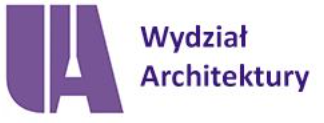 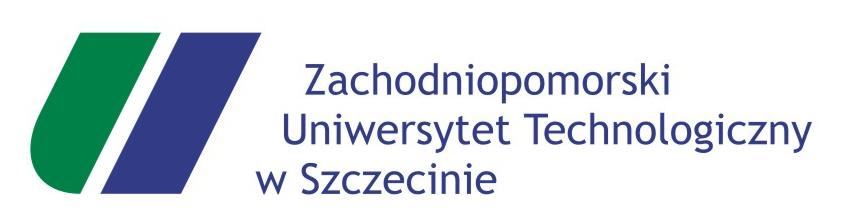       Imię i nazwisko dyplomanta   nr albumu: …………………(Franklin Gothic Book–12 pkt)      kierunek studiów: Architektura(Franklin Gothic Book–12 pkt)      specjalność: architektura(Franklin Gothic Book–12 pkt.)     forma studiów: stacjonarne(Franklin Gothic Book–12pkt.)TYTUŁ PRACY DYPLOMOWEJTITLE OF DIPLOMA THESISpraca dyplomowa inżynierska(wybrać rodzaj pracy, Franklin Gothic Book –12 pkt.)                                                  napisana pod kierunkiem:tytuł/stopień naukowy imię i nazwisko opiekuna naukowego pracy(Franklin Gothic Demi-12 pkt)Katedra (dopisać właściwą nazwę jednostki Franklin Gothic Book –12 pkt.)……………………………………………………..Data wydania tematu pracy: dd.mm.rrrr r.(Franklin Gothic Book-10 pkt.)Data dopuszczenia pracy do egzaminu: …………………………(data wpisana w Dziekanacie Franklin Gothic Book-10 pkt.)Szczecin, rrrr r.